Superintendent’s Memo #260-20
COMMONWEALTH of VIRGINIA 
Department of Education
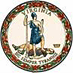 DATE:		October 2, 2020TO: 		Division SuperintendentsFROM: 	James F. Lane, Ed.D., Superintendent of Public InstructionSUBJECT: 	Computer Science in Your Neighborhood CompetitionThe Virginia Department of Education (VDOE) and CodeVA are pleased to announce the 2020 Computer Science (CS) in Your Neighborhood Competition. The CS in Your Neighborhood was launched in 2019 with submissions from 135 K-12 students. Due to the generosity of sponsors, VDOE and CodeVA were able to provide awards to winners in each of the Superintendents’ Regions in Virginia.The theme of Computer Science in Your Neighborhood continues this year and, although the theme is the same, the circumstances and the role of computer science has changed significantly in many schools and households over the past year. Prompts have been generated to guide students in the creation of products.K-5 Contest Prompt: Bringing CS Home-How do you use computer science?6-12 Contest Prompt: Planning for your Virtual Future-What would you create using computer science?These prompts are designed to encourage students to brainstorm a variety of responses and products. As students work independently or collaboratively to develop possible products, they will be engaged in problem solving and developing the skills encapsulated in the 5 C’s of Virginia. Products will be judged by a committee composed of individuals who represent computer science fields. Student products must be submitted at CS in Your Neighborhood by Monday, November 23, 2020, by 5:00PM. Please share this opportunity with principals, teachers, parents, and students in your school divisions. This year’s winners will be announced during Computer Science Education Week.JFL/ap